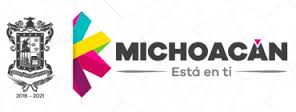 Índice de Transparencia y Disponibilidad de la Información Fiscal de las Entidades Federativashttp://sip.cadpe.michoacan.gob.mx/licitaciones/licitaciones_publicas.php